Appendix 4CAMPUS MAPUniversity Center Tower (UCT)7000 Fannin Street    (parking garage available)Houston, TX  77030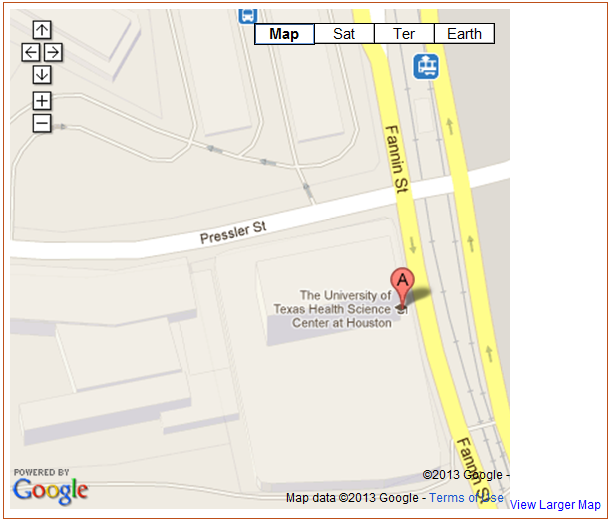 Medical School Building (MSB) 	6431 Fannin Street    (parking garage available at UPG across street)	Houston, TX 77030   
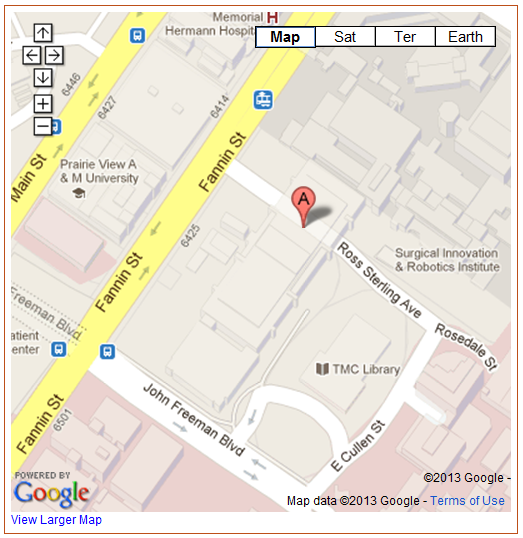 School of Public Health (SPH / RAS)1200 Pressler Street     (underground parking garage available at MDA across street)Houston, TX  77030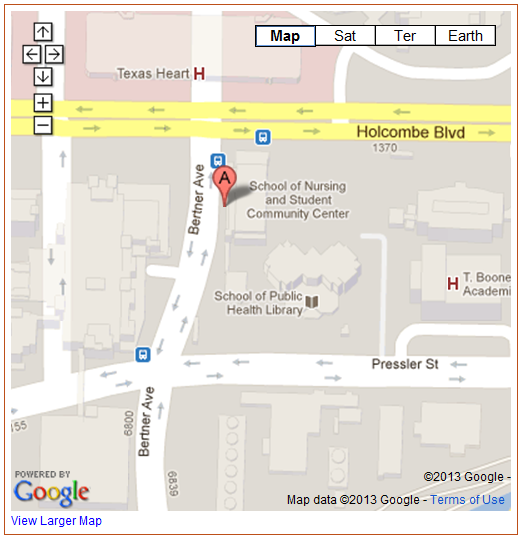 